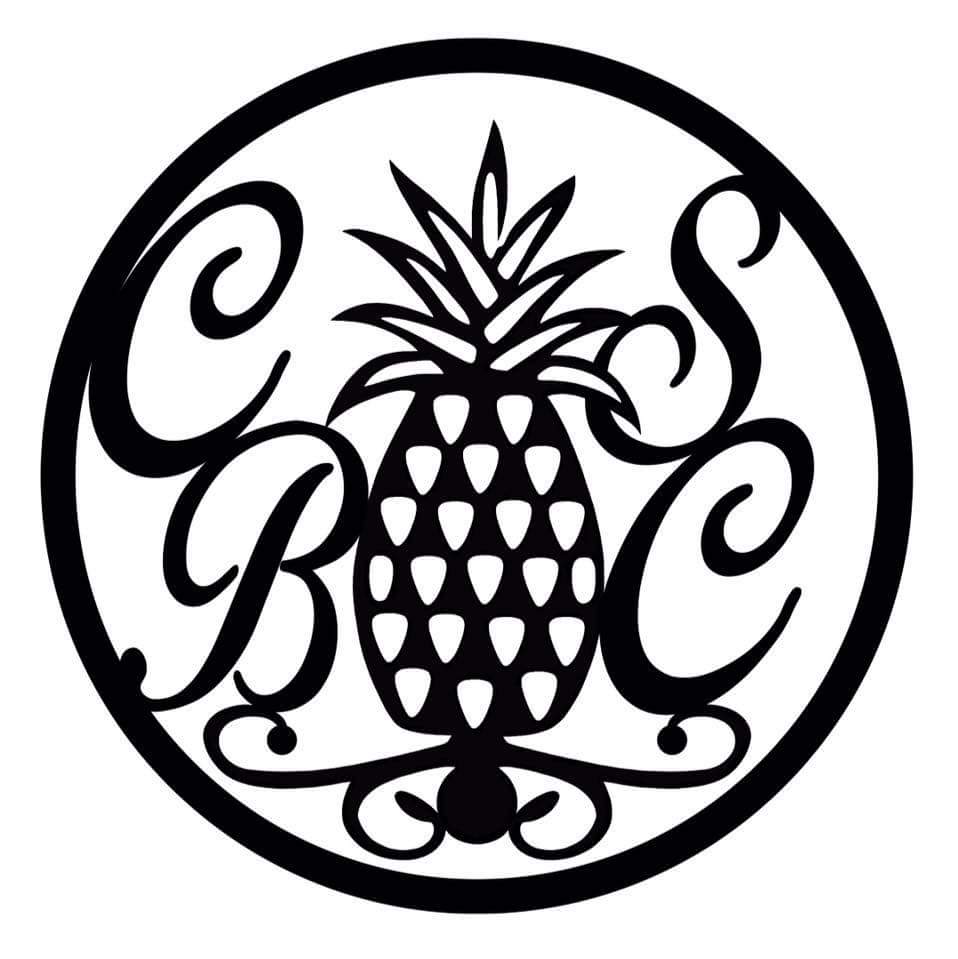 The CBSC Scholarship program offers scholarships annually to deserving students and spouses who have committed to continuing their education beyond high school. CBSC Scholarships are merit-based and must be used for tuition, room and board, and other academic expenses and fees.  Scholarship award checks are mailed directly to the school via certified check in U.S. Dollars.ELIGIBILITY:The student or spouse applying must be:A CBSC member OR their dependent.  (Membership must be current as of 31 December 2020).One of the following:
a. A current high school senior or home-schooled equivalent, living within 50 miles of Carlisle Barracksb. Continuing education student enrolled in an accredited college, university, or certification program c. Member or spouse enrolling or enrolled in an accredited college, university, or certification program3.	Applicant must enroll as a matriculated student as defined by the college, university, or certification program during the 2021-22 academic year.QUALIFICATION REQUIREMENTS:Applicants must submit, in hard copy, the required items listed on the checklist on the following page in order to be considered for an award.  Please fill out as much of the application digitally and then print to submit.Scholarship applications will be accepted:
WITH A NO LATER THAN 15 FEBRUARY 2021 POSTMARK DATECOMPLETED APPLICATIONS MUST BE PRINTED OUT AND MAILED TO:
CSBC Scholarship Committee, P.O. Box 924, Carlisle, PA 17013
Acknowledgement of application will be sent via email upon receipt.Questions?  Please email us at cbscscholarshipcommittee@gmail.comINCOMPLETE, LATE, OR IMPROPERLY SUBMITTED 
APPLICATIONS WILL NOT BE CONSIDERED BY THE SELECTION COMMITTEE.2021 CBSC Application ChecklistUse the checklist below to ensure the application is complete and properly submitted. Incomplete applications will NOT be forwarded on to the scholarship committee.Please submit the following:Applicant Information (pages 3-4). Please fill out electronically and then print. Make sure to read and sign the Privacy Act Statement.Student Resume. Follow the instructions on the template provided. DO NOT INCLUDE YOUR NAME.Essay. Complete an essay on the prompt provided. Essay must be 450 -500 words, typed in 12-point Arial font, and double-spaced. DO NOT INCLUDE YOUR NAME ON YOUR ESSAY.Transcripts. Include an unofficial copy of your school transcript with unweighted GPA or proof of GED. Letters of Recommendation. Seniors and Continuing Education Students need to include 2 letters. One from a teacher or professor and one from someone in the community not related. Spouse applicants need to have 1 letter from someone not related. All letters must be sealed by the author. ALL DOCUMENTS SUBMITTED WILL NOT BE RETURNEDPLEASE NOTE: If you are awarded a scholarship from the Carlisle Barracks Spouses’ Club, we ask that scholarship awards be used for tuition, room and board, and other academic expenses and fees. Checks will be sent directly to your school.APPLICANT INFORMATIONCATEGORY:   H.S. Senior      Continuing Education      Military SpouseLAST NAME      	FIRST NAME      ADDRESS      CITY      	STATE   	ZIP      PHONE      	CONTACT EMAIL      NAME OF CBSC MEMBER OR QUALIFYING SERVICE MEMBER and relationship to you:FIRST COMMAND / CARROLL H. PAYNE SCHOLARSHIPAll applicants will be considered for the $1,000 scholarship offered by first Command Educational Foundation. If selected, one of the requirements is that the recipient will be asked to take a 30-minute online financial course. If you wish to opt out of consideration, please check the box below. I wish to OPT OUT of the First Command/ Carroll H. Payne ScholarshipPRIVACY ACT STATEMENTUnder authority of U.S. Title 10, Section 3012, the enclosed personal information will be maintained by the CBSC Scholarship Committee for administrative use and released only to the individuals needed to evaluate the application. The disclosure of the information is voluntary; however, failure to disclose all or part of the requested information may hinder evaluation of the application.I certify that the information in this application is true and correct to the best of my knowledge. I understand that I WILL be disqualified if I have KNOWINGLY included false information in this application. I agree to abide by the conditions of the CBSC and accept the decision of the CBSC as final.  I acknowledge that scholarship money can only be used for tuition, room and board, and other academic expenses and fees.APPLICANT’S SIGNATURE  ________________________________DATE: SCHOOLS. List any schools you have applied and/or been accepted to.In 100 words or less, please describe the mission of the Carlisle Barracks Spouses’ Club:ADDITIONAL INFORMATION / UNUSUAL CIRCUMSTANCESPlease note any additional hobbies, interests, or activities not covered above that you would like the committee to consider. You may also write about any unusual circumstances that have affected your achievement and/or participation in school or community activities. For example: illness, learning disabilities, loss of a family member, etc. Please limit this to 150-200 words or less.STUDENT RESUMETo get started, click or tap in the box and start typing. Continue on to as many pages as needed.  Academic GoalsBe brief: one or two sentences.Skills and academic strengthsschool activitiesvolunteer and community experienceList community activities and volunteer (unpaid) work in which you participated.  For example: Scouts, religious activities, the food bank, etc.**Make this meaningful – do not include the one time you watched your neighbor’s cat.Honors and awardsList any honors, awards, and/or recognition received.  Awards may be school, professional, and/or community related. EXPERIENCE: CURRENT PAID EMPLOYMENT •  • dates of employmentSummarize your key responsibilities, leadership, and most stellar accomplishments.  Don’t list everything; keep it relevant and include data that shows the impact you made.ESSAY QUESTIONAnswer the following in 450-500 words on a separate piece of paper. Please use Arial 12-point font and double-space. Please do NOT include your name on your essay.Describe your envisioned academic journey.  What do you plan or hope to major in and why?  If you haven't selected a major yet, describe the academic areas (disciplines) of study that interest you now and why they could become your major.  What type of school will assist you in achieving your goals?  (Tell us whether you will be studying at a trade school, a 2-year college, or a 4-year college/university).How do you see your future after finishing your program?  Will your major/field of study allow you to contribute to the public good?  If so, how?  If not, what are your plans post graduation?SchoolState